2020～2021学年度第一学期期末六校联考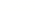 高二英语出题学校：芦台一中  宝坻一中本试卷分为第Ⅰ卷（选择题）和第Ⅱ卷（非选择题）两部分，满分150分,考试时间120分钟。第I卷  选择题（共 105 分） 第一部分：听力理解（共两节，满分20分）第一节: （每小题1分，共5分）听下面五段对话。每段对话后有一个小题，从题中所给的A、B、C三个选项中选出最佳选项，并标在试卷的相应位置。听完每段对话后，你将有10秒钟的时间来回答有关小题和阅读下一小题。每段对话仅读一遍。1. How many people will visit New York for free?A. 2.					B. 3.					C. 5. 2. What does the man advise the woman to do?A. See Mr. Smith. 		B. Check the letter.	C. Type the letter again. 3. What’s wrong with Jane?A. She misses her home very much. B. She hasn’t received her mother’s letter. C. She is worried about her mother’s health. 4. What does the man want to do?A. Learn to play baseball. B. Organize a baseball team. C. Find a baseball player. 5. What does Susan mean?A. She had a date then. B. She will put off the meeting. C. She didn’t have time to prepare the speech. 第二节 （共10小题；每题1.5分，满分15分）听下面3段材料。每段材料后有几个小题，从题中所给的A，B，C三个选项中选出最佳选项，并标在试卷的相应位置。听每段材料前，你将有时间阅读各个小题，每小题5秒钟；听完后，每小题将给出5秒钟的作答时间。每段材料读两遍。听下面一段对话，回答第6至第8小题。6. What is the room like?A. Big but old.			B. Big and new.		C. Small but new. 7. What will be arranged first?A. The chairs. 			B. The bed. 			C. The dressing table. 8. Where will the chairs be put?A. Close to the window. B. In front of the fireplace. C. Behind the dressing table. 听下面一段对话，回答第9至第11小题。9. Where is the bank?A. Next to the coffee shop. B. Opposite the museum. C. At the end of the road. 10. What advice does the man give to the woman?A. Eating less chocolate. B. Keeping the table clean. C. Watching out for the traffic. 11. How will the speakers go to the museum?A. By bus. 		       B. On foot. 			C. By bike. 听下面一段独白，回答第12至第15小题。12. Why did Murphy go to a doctor?A. He thought his wife was deaf. B. He wanted to get his hearing back. C. He couldn’t make himself understood. 13. What did the doctor tell Murphy to do?A. Stand about 15 meters from his wife. B. Ask his wife some serious questions. C. Talk to his wife in different distances. 14. What was his wife doing when Murphy got back home?A. Watching TV. 		B. Cooking. 			C. Setting the table. 15. How many times did Murphy ask his wife the same question?A. Twice. 			    B. Three times. 		C. Four times. 第二部分：英语知识运用（共两节, 满分45分）第一节：单项填空（共15小题，每小题1分，满分15分）16. -----Would you like to go to the opera with me?    ------ _________I prefer jazz.       A. It's not my cup of tea.	B. Why not?			C. Good idea!			D. Come on.17. When Tracy was told her son’s illness could be cured , she left the hospital ____.   A. in peace			B. in surprise			C. in relief			D. in time   18. --- Have you seen the film forever young ?--- Of course, I have . It was in our city ______ it was made . A. when				B. where				C. that				D. which 19.Zack________participate in the football match next week, because he fell off the bike and had his left leg broken yesterday.    A. shouldn’t			B．mustn’t			C. can’t				D. mightn’t20.The latest survey , ____ by the foreign company , found that more than 12% teenagers wanted to work as pilots .  A. to be conducted							B. conducted	C. being conducted							D. having conducted21. --– Smoking should be banned in public .   --- _________ . It is harmful to both the smokers and non-smokers .  A. I’d like to			          B. It’s my pleasureC. I’m with you on that	          D. It’s up to you22. With their daughter ________ them with food and clothes , the old couple are living a happy life .  A. providing	B. provided		  C. to provide		D. provide 23. Many advertisements usually______ customers into purchasing something that they don't necessarily need.     A. emphasize		B. relieve		 C. tempt		       D. distract24.---- Did you visit the palace during your trip to Shenyang ?   ----No. Parts of it ________________.      A. are repairing				B. are being repaired   C. were repairing				D. were being repaired25.The book I have chosen is Fu Lei's Family Letters，________ Fu Lei shared his views about art and life.    A. that				B. where		C. which 		  D. who26. Nowadays, it is hard to imagine life without ______ to electricity in some remote areas.    A. access         B. use       C. approach       D. way27. It remains ______ how many senior citizens will actually benefit from this new plan .A. to see         B. being seen  C. seen             D. to be seen 28. ________ I want to tell you is the deep love and respect I have for my parents.  A. That          B. What      C. Which         D. Why  29. Hearing the loud noise outside, Richard _______his book to check what was happening.A. wiped out      B. laid aside  C. coped with      D. relied on30. Mary, who is an outstanding person in the medical world, is extremely _________ in raising people’s awareness of the disease.  A. civil		  B. influential	C. ridiculous		D. enormous第二节：完形填空（共20小题，每小题1.5分，满分30分）    I had some rock climbing experience when I was in college. I was ready for a(n) 31    once again to escape the noisy urban environment. Then came the  32  . My friend Michael , an excellent rock climber , told me he had been planning to go rock climbing in Yosemite Valley and asked me to  33  with him.     I accepted his invitation. When we arrived at the destination, Michael pointed upward and said, "This is it. Get ready." It was nearly vertical(垂直的), 2,000 feet high."You are kidding!"I said,  34   he would tell me to cancel it.  35  , when he began unpacking ropes, I knew he was  36  .I had to put on my climbing shoes and adjust my pack though I felt quite  37   to take up the challenge.    Michael moved fast. When the rope was almost out, he  38  himself and yelled at me, "Come on. Climb!"  39  , step by step, I made my way straight up. About 300 feet off the ground, I looked down. I was   40   in mid-air, but I still had 1,700 feet to go. Then my legs began to  41  . I called out, "Michael. This is beyond my  42  .I had told Michael that we should be  43  and stick to the belief that we shouldn't give up easily . Now he yelled to me , " Cheer up . As you once told me, you have no choice but to  44  ."He was right. I had to  45   myself. So I gathered my   46   and began to climb. I finally reached Michael. Enjoying a good  47   of Yosemite Valley at the top with Michael, I felt proud that I had   48   it. Most importantly, from that  49  I learned we should never give up easily whenever we meet some difficulties and that hard work will  50  eventually.31.A.competition		 B. sacrifice 		C. adventure		D. celebration	32.A.test 		 B. voice			C. result			D. chance33.A.participate 		 B. compare 		C. reason		D. agree34.A.doubting		 B. realizing		C. begging		D. expecting35.A.Therefore		 B. However		C. Moreover		D. Meanwhile36.A.stubborn		 B. brave		C. serious		D. honest37.A.uncomfortable		 B. unwilling		C. energetic		D. eager38.A.praised		 B. admired		C. devoted		D. secured39.A.Protected		 B. Forced		C. Inspired		D. Defeated40.A.hung		 B. trapped		C. flying			D. enjoying41.A.ache		 B. bend			C. shake			D. escape42.A .ability		 B. hope			C. question		D. confidence43.A.enthusiastic		 B. tough		C .helpful		D. careful44.A.break away		 B. go ahead		C. watch out		D. give over45.A.adore		 B. guide		C. respect		D. adjust46.A.talent		 B. trust			C. courage		D. passion47.A.concept		 B. view			C. remark  	 	D. reputation48.A.got	  B. learnt		C. understood	D. managed49.A.consideration 		 B. memory		C. experience		D. hardship50.A.pay off	  B. take off		C. turn out		D. break out第三部分：阅读理解（共20小题；每小题2分，满分40分）AEvents at the Fleet Science CenterSuperpower DogsJoin an adventure to experience the life-saving superpowers of some of the world's most amazing dogs on the big screen. No stranger to superheroes himself, Chris Evans narrates(讲述) this inspiring true story about remarkable dogs that save lives.Time: March 2, 2: 00 pmPrice: Adult (Age 13-65)$21; Junior(Age 3-12) $18; Senior(Age 65+)$19The Sky Tonight Early show: March 4, 7: 00 pm to 8: 00 pmLate show: March 4, 8:15 pm to 9:15 pmJoin us for a tour of the solar system. Journey through the universe with us as we explore a new topic each month.Price: Adult(age 13-65)$19;  Junior(Age 3-12)$17;  Senior(Age 65+)$18Make-It WorkshopWe invite you to stop by Studio X to try your hand at making. Make-It Workshop activities change monthly and fees vary.Participants can purchase tickets at Studio X on the day of the workshop.Time: March 7, 11: 30 am to 3: 30 pmSuds & ScienceSometimes , the most interesting discussions occur over a beer or a glass of your favorite wine. That’s the concept behind Suds &Science, a monthly event that brings scientists face-to -face with the general public in a neighborhood bar.Location: Thorn Brewing, 3176 Thorn St, San Diego, CA 92104Time: March 8, 6: 30 pm to 8: 00 pmPrice:$6 at the door. Food & drinks are available for purchase. Please come early to place your orders at the bar, as staff will not be available to take orders during the event.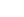 51. How much should a grandpa aged 70 with a kid aged 3 pay for the film-watching event?A.$35.           B.$36.           C.$37             D.$3852. When will the Sky Tonight's late show end?A. At 8: 00 pm    B. At 8:30 pm     C. At 9: 00 pm       D. At 9: 15 pm53. What do we know about the event on March 7?A. It is a hands-on activity.B. It needs advance reservations.C. It has Chris Evans narrate a story.D. It includes a tour of the solar system.54. How long does Make-It Workshop last?A. For half an hour.	B. For one hour.C. For two hours.	D. For four hours.55. What should participants of Suds & Science keep in mind?A. Bring some food and drinks.B. Buy their ticket online in advance.C. Arrive at Thorn Brewing before 6: 30 pm.D. Prepare a question or two for discussion. BLet me explain a bit by telling you where the challenge came from. I have many things in common with my dad, like music taste and sense of humour, but sadly reading isn't one of them. I can happily spend a whole day curled up with a book but my dad can't read a book for longer than about 5 minutes. He reads emails, websites and documents for work, but not books. I think that sitting down to read for just 15 minutes a day is a good way to relax. Giving yourself a goal or a challenge is a good way to change a habit or achieve something, so why not try to create a new habit of reading?I know lots of people would rather relax on their computers or in front of the TV. Everyone is different and has their own interests, but I think there are lots of benefits from reading, which screen-based activities (games, films, TV) don't have.One thing I personally love about reading, is being transported to another world. I often forget the time or thing that are going on around me! Reading is a great way to switch off before you go to bed, so you can truly relax. I know you can be transported to a different world in a film or a TV show, but I think books do it better. While watching a film, I often talk to my flat mates, send texts, or paint my nails. A book, on the other hand commands your full attention.Reading gives you the chance to get to know hundreds of new people! It also teaches you to see things from other people's point of view, and understand other people's decisions or opinions. With a book, you can hear everything a character is thinking or feeling—you really can be inside someone else's head!So give it a go! Take 15 minutes when you're waking up, going to bed, eating lunch, or having a coffee. If you read a lot, why not try 15 minutes of an English book, or pass the challenge on to someone else? Good luck, and happy reading.56. What can we learn about the author's father from Paragraph 1?A. He is kind-hearted.	 B. He lacks humour.C. He has a gift for singing.   	 D. He doesn't like reading.57．Why is the author fond of reading?A．Because she bears too much pressure.B．Because it benefits her a lot.C．Because it's the best way to kill time.D．Because she hates to be in front of the TV or computers.58.What is the difference between reading and watching TV according to the author?A．Reading needs more attention than watching TV does.B．Watching TV makes one more relaxed than reading does.C．Reading can widen people's interest while watching TV can't.D．Watching TV brings one to a different world while reading doesn't.59.How does the author develop Paragraph 4?A．By listing benefits of reading books.B．By showing the urgency of reading books.C．By analyzing various characters in books.	D．By stressing the convenience of reading.60. What's the best title for the text?A.  Reading helps to relax.	                B.  Is reading really challenging?C．The 15 minute reading challenge.	        D．The gap between my father and me.CDo you remember that story about the little girl who goes to visit her grandmother and meets a big, bad wolf along the way ? Or perhaps you remember the story of the three little pigs who build three houses to protect themselves from a wolf?The reality behind the fairy tales is that people feared wolves. Hunting and killing originating from hatred almost caused the animals to go extinct. Wolves needed a fairy mother -- and that is what Brookfield Zoo in Chicago is for wolves and their puppies(幼崽).Being a fairy mother to wolves is not easy. Brookfield Zoo replaced iron-barred cubicles (小隔间) with safe habitats, which are not merely appealing to the zoo visitor, but more importantly, are contributing to the normal behavior and reproduction of the animals. The wolves have a large area to run and play in, places to hide and sleep in, and hills to climb with lots of grass and trees around them.A fairy mother’s job is to make dreams magically come true and part of the magic is being invisible. The people who take care of the wolves hide themselves and the food and toys in places where the wolves can dig them up and find them on their own, so they feel more like they are living in nature.Fairy tales are just stories. Wolves don’t dress up as grandmothers, nor have they blown a house down. Wolves aren’t scary at all, and in fact, they are more afraid of humans than we are of them.The wolves have a great life at Brookfield Zoo. Maybe they will stay at Brookfield Zoo, but it would be nice to see them live back in nature again, too. If we all work together, maybe we can make this fairy tale come true for the wolves.61. What are the two stories used to show?A. Wolves are dangerous to humans.B. People’ s false impression of wolves.C. The important role of Brook field Zoo.D. Wolves are a popular subject of literature.62. Which word can best describe the area for wolves at Brookfield Zoo?A. Visitor-interactive.	B. Mountainous.   C. Remote.		D. Natural-looking.63. What’ s unique about the people looking after the wolves at Brookfield Zoo?A. They are wolf researchers.B. They are welcomed by the wolves.C. They play hide-and-seek with the wolves.D. They keep themselves out of the wolves’ sight.64. What does "this fairy tale" in the last paragraph refer to?A. Living in the wild.B. Being taken good care of.C. Staying at Brookfield Zoo.D .Being afraid of humans no more.65. What is the best title for the text?A. What fairy tales tell us.B. Where wolves can be safe.C. How we can protect ourselves.D. Whether we should be friends with wolves.D    As COVID-19 spreads across the globe, people are staying 1.8 meters apart, washing their hands and avoiding touching their faces . Or at least they're trying to. However, ignoring an itchy(发痒的) nose or hair in your eyes is easier said than done. Even professionals who should know better get caught by the impulse. Medical school students being trained in infectious(传染性的）disease prevention, for example, touched their faces 23 times an hour during a lecture, according to a 2015 study in the American Journal of Infection Control.    "Actually, it's one of the most common habits for any human," said psychologist Kevin Chapman. "People are taught to touch their faces often, whether by applying makeup, brushing their teeth, or putting their hair up," Chapman added. These routines carry over to less intentional methods of touching their faces, such as rubbing their eyes in a bacteria-filled grocery store.    This tendency isn't just about repetition(重复）."It's a habit to make sure that our faces are appearing a certain way publicly , " Chapman said . Food around the mouth , for example , could suggest that someone is lazy or doesn’t take care of their appearance. Touching their face allows people to regulate(管理）their presentation and also shows others that they're self-aware.    Though touching the face is a bad habit for many people, it can be worse for those with anxiety. To manage stress, they may perform body-focused repetitive behaviors such as biting their nails or pulling their hair. On a less severe level , people may touch their faces to comfort themselves in times of stress.    When people are concerned about touching their faces, they may do it more frequently. To break the habit, you should start by being more aware of what you are doing, but don't punish yourself when you reach out your hand.66 . What does the underlined part " the impulse " in Paragraph 1 refer to ?A. The desire to touch the face.B. The hope of staying away from others.C. The desire to wash hands frequently.D. The wish to accept professional training.67. Which of the following about face-touching may Chapman agree with?A. It is an acquired habit.B. It is the latest fashion.C. It is an age-old custom.D. It is the act of self-protection.68. What does Paragraph 3 mainly discuss about face-touching?A. Its typical examples.	B. Its future tendency.C. Its public rules.		D. Its social reasons.69. Why do people with anxiety repeat some body-focused behaviors?A. To keep focused.		B. To stop self-harm.C. To make themselves relieved.	D. To create a strong impression.70. How can we avoid touching the face frequently according to the last paragraph?A. By taking regular relaxation exercises.B. By paying more attention to the behavior.C. By carrying out severe punishment accordingly.D. By concentrating on the other parts of the body.     第Ⅱ卷（共45分）第四部分：写作（共三节，满分45分）第一节:  阅读表达(满分10分)阅读下面短文，按照要求完成阅读任务。I was still a fresh graduate from high school; I got a chance to work. During my first day of work, I came early. I was the first one to arrive in the office. Perhaps it was due to excitement, I had performed well in my given tasks. Everything went smoothly in my work. The passion when I started was still the same passion I am feeling until now. Furthermore, I didn’t forget to do well in my studies. In fact, I still managed to review my notes, to become active in classes and to score high in tests. I had learned new things as I started working there. Dealing and interacting with people were some of the remarkable learning I had. Moreover, it was also very fulfilling when I had helped my parents diminish their finances in my own ways. It is not that easy to study while working. There are truly pressures in between them. Sometimes, deadlines of the school project and errands(差事)from the boss go together. Sometimes, there are misunderstandings between colleagues. There are just some sacrifices and challenges of becoming a working student. Yet, it is my will and I am very happy with it because I am learning and growing. They say, “You can’t serve two masters at a time. ” It is possible, but it is a challenge. I know that I can balance studies and work. Moreover, I know that I can still keep my relationships with my family, friends and loved ones. I know that I can still share my talents despite my busy life. I just enjoy everything because every moment of being a working student is a truly remarkable experience. 71. What did the author learn from work according to the text? (no more than 5 words) ___________________________________________________________________________72. What is the meaning of the underlined word “diminish” in Paragraph 2? (one word)__________________________________________________________________________73. Why is it not easy for the author to study while working? (no more than 10 words) __________________________________________________________________________74. Why is the author satisfied with his becoming a working student? ( no more than 8 words)___________________________________________________________________________75. Would you like to be a working student? Why or why not? (no more than 30 words)____________________________________________________________________________________________________________________________________________________第二节：单词拼写（每小题1分，共10分）76.Modern science has given clear e___________ that smoking can lead to many diseases.77.E___________ with good social experiences and interpersonal skills, the graduates in this university can find jobs easily .78.With the i___________ of experiencing a different culture, he went to America after graduation.79. We appreciated his d____________ of time and money to the project .80. It takes a lot of time and efforts to stop illegal trade in e____________ animals.81. It is _____________ （估计）that a round trip to Mars will take more than a year.82. He is a talent for painting and he is good at painting ____________ （抽象的）pictures.83. The three species ___________ （进化）from a single ancestor .  84. When he got bored, he ___________ （徘徊）around the wood .85. Foreign journalists are not allowed into the country ,unless they _____（假装）to be tourists.第三节：书面表达（满分25分）86. 目前，每个城市每天都产生大量垃圾，垃圾分类刻不容缓。作为一名高中生，请写一份倡议信，内容应包括以下要点：1. 严峻形势：每天产生大量垃圾，已成为令每个城市头疼的问题。2. 垃圾分类的意义：减少垃圾量和垃圾对环境的污染；回收资源，有利于环境保护。3. 呼吁：政府应采取有效措施，在公共场所放置不同垃圾箱供市民投放不同的垃圾。市民应落实垃圾分类，保护生活环境。注意：1. 词数：100左右；2. 内容可适当发挥，注意行文连贯；3. 参考词汇：垃圾分类garbage classification；厨余垃圾leftovers；废旧电池used batteriesDear citizens,___________________________________________________________________________________________________________________________________________________________________________________________________________________________________________________________________________________________________________________________________________________________________________________________________________________________________________________________________________________________________________________________________________________________